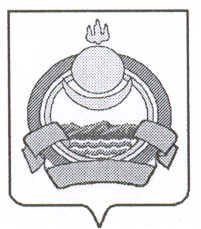                                   П О С Т А Н О В Л Е Н И Е                               ПРОЕКТадминистрации муниципального образованиягородского поселения «Поселок Онохой»Заиграевского района Республики Бурятия «   »                     2020г.                                                                                                                № п. ОнохойО внесении изменений  в регламент по предоставлению муниципальной услуги «Утверждение схемы расположения земельного участка или земельных участков на кадастровом плане территории», утвержденный Постановлением администрации МО ГП «Поселок Онохой» № 138 от 25.04.2018 .          В целях приведения   нормативно-правового  акта в соответствие с действующим законодательством,  согласно   п.п.6, 8,9,10 статьи 11.1  Федерального закона № 210-ФЗ «Об организации предоставления  государственных и муниципальных услуг»,   руководствуясь  Уставом муниципального образования городского  поселения «Поселок Онохой» ПОСТАНОВЛЯЮ:Пункт 5.2. дополнить  подпунктами следующего содержания: -затребование с заявителя при предоставлении государственной или муниципальной услуги платы, не предусмотренной нормативными правовыми актами Российской Федерации, нормативными правовыми актами субъектов российской Федерации, муниципальными правовыми актами;- нарушение срока или порядка выдачи документов по результатам предоставления государственной или муниципальной услуги;- приостановление предоставления государственной или муниципальной услуги, если основания приостановления не предусмотрены федеральными законами и принятыми в соответствии с ними иными нормативными правовыми актами Российской Федерации, законами и иными нормативными правовыми актами субъектов Российской Федерации, муниципальными правовыми актами. В указанном случае досудебное (внесудебное) обжалование заявителем решений и действий (бездействия) многофункционального центра, работника многофункционального центра возможно в случае, если на многофункциональный центр, решения и действия (бездействие) которого обжалуются, возложена функция по предоставлению соответствующих государственных или муниципальных услуг в полном объеме в порядке, определенном частью 1.3 статьи 16настоящего Федерального закона; -  требование у заявителя при предоставлении государственной или муниципальной услуги документов или информации, отсутствие и (или) недостоверность которых не указывались при первоначальном отказе в приеме документов, необходимых для предоставления государственной или муниципальной услуги, либо в предоставлении государственной или муниципальной услуги, за исключением случаев, предусмотренных пунктом 4 части 1 статьи 7 настоящего Федерального закона. В указанном случае досудебное (внесудебное) обжалование заявителем решений и действий (бездействия) многофункционального центра, работника многофункционального центра возможно в случае, если на многофункциональный центр, решения и действия (бездействие) которого обжалуются, возложена функция по предоставлению соответствующих государственныхили муниципальных услуг в полном объеме в порядке, определенном частью 1.3 статьи 16 настоящего Федерального закона.2. Настоящее постановление вступает в силу со дня его официального опубликования.3.Разместить настоящее постановление на официальном сайте администрации муниципального образования городского поселения  «Поселок Онохой»Глава муниципального образованиягородского поселения «Поселок Онохой»,                                    руководитель администрации                                                                                 Е.А. Сорокин                                            